Datum dokladu: 2020/04/03  Číslo dokladu: 000020007   Záznam provedl: Věra Zadražilová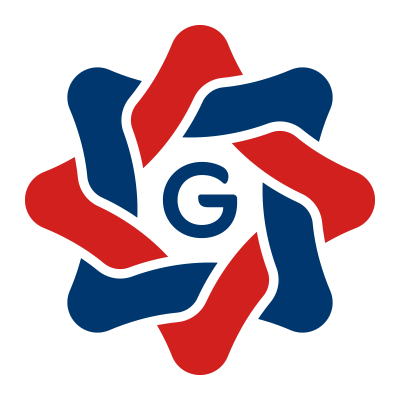 Název:Obec LomIČO:00667005Rozpočtové opatření č. 6Název rozpočtového opatření:Název rozpočtového opatření:Název rozpočtového opatření:Název rozpočtového opatření:Název rozpočtového opatření:Těžba a prodej dřeva, ostatníTěžba a prodej dřeva, ostatníTěžba a prodej dřeva, ostatníTěžba a prodej dřeva, ostatníTěžba a prodej dřeva, ostatníPopis rozpočtového opatření:Popis rozpočtového opatření:Popis rozpočtového opatření:Popis rozpočtového opatření:Popis rozpočtového opatření:OdPaOdPaPolZjUzOrjOrgPříjmyVýdajePopis změny00103200103251690,00 50 000,00 OdPa: Podpora ostatních produkčních činností, Pol: Nákup ostatních služebOdPa: Podpora ostatních produkčních činností, Pol: Nákup ostatních služebOdPa: Podpora ostatních produkčních činností, Pol: Nákup ostatních služebOdPa: Podpora ostatních produkčních činností, Pol: Nákup ostatních služebOdPa: Podpora ostatních produkčních činností, Pol: Nákup ostatních služebOdPa: Podpora ostatních produkčních činností, Pol: Nákup ostatních služebOdPa: Podpora ostatních produkčních činností, Pol: Nákup ostatních služebOdPa: Podpora ostatních produkčních činností, Pol: Nákup ostatních služebOdPa: Podpora ostatních produkčních činností, Pol: Nákup ostatních služeb001032001032211143 500,00 0,00 OdPa: Podpora ostatních produkčních činností, Pol: Příjmy z poskytování služeb a výrobkůOdPa: Podpora ostatních produkčních činností, Pol: Příjmy z poskytování služeb a výrobkůOdPa: Podpora ostatních produkčních činností, Pol: Příjmy z poskytování služeb a výrobkůOdPa: Podpora ostatních produkčních činností, Pol: Příjmy z poskytování služeb a výrobkůOdPa: Podpora ostatních produkčních činností, Pol: Příjmy z poskytování služeb a výrobkůOdPa: Podpora ostatních produkčních činností, Pol: Příjmy z poskytování služeb a výrobkůOdPa: Podpora ostatních produkčních činností, Pol: Příjmy z poskytování služeb a výrobkůOdPa: Podpora ostatních produkčních činností, Pol: Příjmy z poskytování služeb a výrobkůOdPa: Podpora ostatních produkčních činností, Pol: Příjmy z poskytování služeb a výrobků00617100617123246 500,00 0,00 OdPa: Činnost místní správy, Pol: Přijaté nekapitálové příspěvky a náhradyOdPa: Činnost místní správy, Pol: Přijaté nekapitálové příspěvky a náhradyOdPa: Činnost místní správy, Pol: Přijaté nekapitálové příspěvky a náhradyOdPa: Činnost místní správy, Pol: Přijaté nekapitálové příspěvky a náhradyOdPa: Činnost místní správy, Pol: Přijaté nekapitálové příspěvky a náhradyOdPa: Činnost místní správy, Pol: Přijaté nekapitálové příspěvky a náhradyOdPa: Činnost místní správy, Pol: Přijaté nekapitálové příspěvky a náhradyOdPa: Činnost místní správy, Pol: Přijaté nekapitálové příspěvky a náhradyOdPa: Činnost místní správy, Pol: Přijaté nekapitálové příspěvky a náhrady00374500374550110,00 500,00 OdPa: Péče o vzhled obcí a veřejnou zeleň, Pol: Platy zaměst. v pr.poměru vyjma zaměst. na služ.m.OdPa: Péče o vzhled obcí a veřejnou zeleň, Pol: Platy zaměst. v pr.poměru vyjma zaměst. na služ.m.OdPa: Péče o vzhled obcí a veřejnou zeleň, Pol: Platy zaměst. v pr.poměru vyjma zaměst. na služ.m.OdPa: Péče o vzhled obcí a veřejnou zeleň, Pol: Platy zaměst. v pr.poměru vyjma zaměst. na služ.m.OdPa: Péče o vzhled obcí a veřejnou zeleň, Pol: Platy zaměst. v pr.poměru vyjma zaměst. na služ.m.OdPa: Péče o vzhled obcí a veřejnou zeleň, Pol: Platy zaměst. v pr.poměru vyjma zaměst. na služ.m.OdPa: Péče o vzhled obcí a veřejnou zeleň, Pol: Platy zaměst. v pr.poměru vyjma zaměst. na služ.m.OdPa: Péče o vzhled obcí a veřejnou zeleň, Pol: Platy zaměst. v pr.poměru vyjma zaměst. na služ.m.OdPa: Péče o vzhled obcí a veřejnou zeleň, Pol: Platy zaměst. v pr.poměru vyjma zaměst. na služ.m.00374500374550320,00 500,00-OdPa: Péče o vzhled obcí a veřejnou zeleň, Pol: Povinné poj.na veřejné zdravotní pojištěníOdPa: Péče o vzhled obcí a veřejnou zeleň, Pol: Povinné poj.na veřejné zdravotní pojištěníOdPa: Péče o vzhled obcí a veřejnou zeleň, Pol: Povinné poj.na veřejné zdravotní pojištěníOdPa: Péče o vzhled obcí a veřejnou zeleň, Pol: Povinné poj.na veřejné zdravotní pojištěníOdPa: Péče o vzhled obcí a veřejnou zeleň, Pol: Povinné poj.na veřejné zdravotní pojištěníOdPa: Péče o vzhled obcí a veřejnou zeleň, Pol: Povinné poj.na veřejné zdravotní pojištěníOdPa: Péče o vzhled obcí a veřejnou zeleň, Pol: Povinné poj.na veřejné zdravotní pojištěníOdPa: Péče o vzhled obcí a veřejnou zeleň, Pol: Povinné poj.na veřejné zdravotní pojištěníOdPa: Péče o vzhled obcí a veřejnou zeleň, Pol: Povinné poj.na veřejné zdravotní pojištění00103200103251390,00 25 000,00 OdPa: Podpora ostatních produkčních činností, Pol: Nákup materiálu j.n.OdPa: Podpora ostatních produkčních činností, Pol: Nákup materiálu j.n.OdPa: Podpora ostatních produkčních činností, Pol: Nákup materiálu j.n.OdPa: Podpora ostatních produkčních činností, Pol: Nákup materiálu j.n.OdPa: Podpora ostatních produkčních činností, Pol: Nákup materiálu j.n.OdPa: Podpora ostatních produkčních činností, Pol: Nákup materiálu j.n.OdPa: Podpora ostatních produkčních činností, Pol: Nákup materiálu j.n.OdPa: Podpora ostatních produkčních činností, Pol: Nákup materiálu j.n.OdPa: Podpora ostatních produkčních činností, Pol: Nákup materiálu j.n.001032001032211125 000,00 0,00 OdPa: Podpora ostatních produkčních činností, Pol: Příjmy z poskytování služeb a výrobkůOdPa: Podpora ostatních produkčních činností, Pol: Příjmy z poskytování služeb a výrobkůOdPa: Podpora ostatních produkčních činností, Pol: Příjmy z poskytování služeb a výrobkůOdPa: Podpora ostatních produkčních činností, Pol: Příjmy z poskytování služeb a výrobkůOdPa: Podpora ostatních produkčních činností, Pol: Příjmy z poskytování služeb a výrobkůOdPa: Podpora ostatních produkčních činností, Pol: Příjmy z poskytování služeb a výrobkůOdPa: Podpora ostatních produkčních činností, Pol: Příjmy z poskytování služeb a výrobkůOdPa: Podpora ostatních produkčních činností, Pol: Příjmy z poskytování služeb a výrobkůOdPa: Podpora ostatních produkčních činností, Pol: Příjmy z poskytování služeb a výrobkůCelkem:Celkem:Celkem:Celkem:Celkem:Celkem:Celkem:75 000,00 75 000,00 Schvalující orgán:Schvalující orgán:Schvalující orgán:Schvalující orgán:Schvalující orgán:starosta obcestarosta obcestarosta obcestarosta obcestarosta obceSchváleno dne:Schváleno dne:Schváleno dne:Schváleno dne:Schváleno dne:03.04.202003.04.202003.04.202003.04.202003.04.2020Zveřejněno na úřední desceelektronické i kamenné v plné verzi dne: Konec zveřejnění na úřední desce          elektronické i kamenné v plné verzi dne:Zveřejněno na úřední desceelektronické i kamenné v plné verzi dne: Konec zveřejnění na úřední desce          elektronické i kamenné v plné verzi dne:Zveřejněno na úřední desceelektronické i kamenné v plné verzi dne: Konec zveřejnění na úřední desce          elektronické i kamenné v plné verzi dne:Zveřejněno na úřední desceelektronické i kamenné v plné verzi dne: Konec zveřejnění na úřední desce          elektronické i kamenné v plné verzi dne:Zveřejněno na úřední desceelektronické i kamenné v plné verzi dne: Konec zveřejnění na úřední desce          elektronické i kamenné v plné verzi dne:29.4.2020do schválení nového RO29.4.2020do schválení nového RO29.4.2020do schválení nového RO29.4.2020do schválení nového RO29.4.2020do schválení nového RO03.04.2020 09:09:37Zpracováno systémem GINIS Express - UCR GORDIC spol. s r. o.